PRAYERS OF THE CHURCHA:  Let us pray for the whole people of God in Christ Jesus,            and for all people according to their needs.         (A brief silence)A:  Gracious God, despite our sin and our unworthiness, you welcome us into your presence with love and forgiveness. Just as we have been forgiven and welcomed, grant that this congregation would extend your hospitality to others in the name of Christ. Give us the grace to share your love, welcoming with your Word all those who seek your grace and mercy.  Lord, in your mercy,    C:   Hear our prayer.A:  Lord God, our beginning and end, even as we prepare to celebrate your Son’s birth with joyful anticipation, help us also to prepare for his return with hopeful joy. Keep us faithful to the mission to which you have called us as we wait, for it is in waiting well that we shall experience the joyous hope of Jesus’ imminent return.                         Lord, in your mercy,    C:   Hear our prayer.A:  Blessed are you, O Lord our God. You bring forth bread from the earth to feed your people of every time and place. Help us to see what you have given, not as our own to hoard, but as that which you desire us to share and distribute to the world. Use us to meet the needs of those around us, both near and far.Lord, in your mercy,    C:   Hear our prayer.A:  God of compassion, you call us to care for all in need. We thank you for entrusting to us the resources and skill to serve others around us. Hear our prayers for the unemployed, or underemployed, orphans, widows, and all who suffer in body, mind, or spirit. We pray especially for those we name aloud and silently  in  our  hearts:     [NAMES]     Use us to be ministers of your grace for the  benefit of our neighbors. Lord, in your mercy,    C:   Hear our prayer.P:  Into your hands, O Lord, we commend all for whom we pray,trusting in your mercy; through you Son, Jesus Christ, our Lord.                                                                                      C:   Amen.Bulletin Page 4 of 4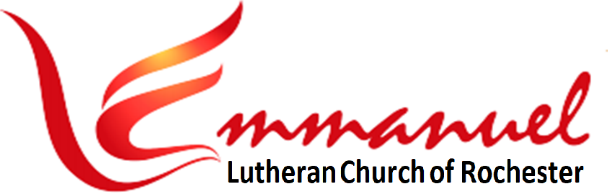 Worship - Eve of Advent 4	   	Sat, Dec 17th, 2022 - 6pmPastor:  Rev Doug Hedman		Lutheran Book of WorshipPianist:  Mary Ann Groven	           Setting IIAnnouncements 		       * indicates stand as you are able* Advent 4 Prayer:  Blessed are you, God of our salvation; you promised that the One of peace would come from Bethlehem to feed your flock and make us live securely. As we light these candles, kindle in us the fire of your love, infuse in us the fruit of your Word, and empower us to lift up the lowly and to fill the hungry with good things; let your face shine on us and bless us that we may be saved.                                                      C:  Amen.Sing:  ……….. Lighting of Advent Candle ……………..……..……… WOV #630Light Four Can-dles to Watch for Mes-si-ah.Let the Light Ban-ish Dark-ness.He is Com-ing, Tell the Glad Tid-ings.Let Your Light Be Shin-ing.. 	(Repeat Once)Brief Order of Confession & Forgiveness ……………………….. LBW Pg 77 P:  In the name of the Father and of the Son and of the Holy Spirit.C:  Amen.P:  Almighty God, to whom all hearts are open, all desires known, and from whom no secrets are hid: Cleanse the thoughts of our hearts by the inspiration of you Holy Spirit, that we may perfectly love you and worthily magnify your holy name, through Jesus Christ our Lord.                                                                   C:  Amen. Bulletin Page 1 of 4P:  If we say we have no sin, we deceive ourselves, and the truth is not in us. But if we confess our sins, God who is faithful and just will forgive our sins and cleanse us from all unrighteousness.Most merciful God,C:  We confess that we are in bondage to sin and cannot free ourselves. We have sinned against you in thought, word, and deed, by what we have done and by what we have left undone. We have not loved you with our whole heart; we have not loved our neighbors as ourselves. For the sake of your Son, Jesus Christ, have mercy on us. Forgive us, renew us, and lead us, so that we may delight in your will and walk in your ways, to the glory of your holy name. Amen. P:  Almighty God, in his mercy, has given his Son to die for us and, for his sake, forgives us all our sins. As a called and ordained minister of the Church of Christ, and by his authority, I therefore declare to you the entire forgiveness of all your sins in the name of the Father, and of the Son, and of the Holy Spirit. In the mercy of almighty God, Jesus Christ was given to die for us, and for his sake God forgives us all our sins. As a called and ordained minister of the Church of Christ, and by his authority, I therefore declare to you the entire forgiveness of all your sins in the name of the Father, and of the Son, and of the Holy Spirit.        C: Amen.                                                                          Hymn .……………….…………. Oh, Come, Oh Come, Emmanuel …. LBW #34Prayer of the Day:     P: Let us pray:     Stir up your power, O Lord, and come. With your great might, give us your help, that whatever is hindered by our sins may be speedily accomplished by your grace; for you live and reign with the Father and the Holy Spirit, one God, now and forever. C:  Amen.First Lesson ………………...……………........ Isaiah 7:10-17….. Scripture Pg 1 Psalm 24 ……..….….….….…..….. (Read Responsively) .…. Scripture Pg 1Second Lesson .................................... Romans 1:1-7…. Scripture Pg 2 Bulletin Page 2 of 4*Gospel Verse ………….…………………..…… Alleluia ……………..…. LBW Pg 83 *Holy Gospel ........................ Matthew 1:18-25 ………..…. Scripture Pg 3 Nativity Story ................................................................... Emmanuel KidsHymn .…………………………………. Away in a Manger ……………….….  LBW #67 Sermon ......................................................................…. Rev Doug Hedman Hymn .…………………………………. O Little Town of Bethlehem ….  LBW #41 Confession of Faith ……….. Nicene Creed ……….…………...….. LBW Pg 84 The Prayers of the Church ……….….…..…...……………………... Bulletin Pg 4 *Lord’s Prayer ….………..….…….…… (Traditional Version) .…. See Below Hymn ……………….. It Came Upon a Midnight Clear (v.1,4) …. LBW #54 Eucharistic Prayer ……………………………………………….………………. LBW Pg 89 Holy Communion Institution ………………………………………………. LBW Pg 92 *Table Blessing ………………………………………………………………………. LBW Pg 92 Post Communion Canticle ………….…Thank the Lord ………. LBW Pg 92 Post Communion Prayer:	 P: Let us pray: Pour out upon us the spirit of your love, O Lord, and unite the   wills of those whom you have fed with one heavenly food;                 through Jesus Christ, our Lord.                                             Amen.*Benediction .………..………….…….…………….………..…..…..……………… LBW Pg 95 Hymn………………………………………….… Joy to the World (v.1,3)  …. LBW #39 Dismissal ……..………..…………..…….…………….….…..…..…..……………… LBW Pg 95 *Lord’s Prayer: Traditional VersionOur Father, Who Art In Heaven, Hallowed Be Thy Name,Thy Kingdom Come, Thy Will Be Done, On Earth As It Is In Heaven.Give Us This Day Our Daily Bread. And Forgive Us Our Trespasses,As We Forgive Those Who Trespass Against Us.And Lead Us Not Into Temptation, But Deliver Us From Evil.For Thine Is The Kingdom, And The Power, And The Glory,Forever And Ever.  Amen.Bulletin Page 3 of 4*Gospel Reading: Matthew 1:18-25C: Glory to you, O Lord.18The birth of Jesus Christ took place in this way. When his mother Mary had been betrothed to Joseph, before they came together she was found to be with child from the Holy Spirit. 19And her husband Joseph, being a just man and unwilling to put her to shame, resolved to divorce her quietly. 20But as he considered these things, behold, an angel of the Lord appeared to him in a dream, saying, “Joseph, son of David, do not fear to take Mary as your wife, for that which is conceived in her is from the Holy Spirit. 21She will bear a son, and you shall call his name Jesus, for he will save his people from their sins.” 22All this took place to fulfill what the Lord had spoken by the prophet: 23“Behold, the virgin shall conceive and bear a son, and they shall call his name Immanuel” (which means, God with us).  24When Joseph woke from sleep, he did as the angel of the Lord commanded him: he took his wife, 25but knew her not until she had given birth to a son. And he called his name Jesus.L:    The Gospel of the Lord.                 C:     Praise to you, O Christ.Scripture 3 of 3*Confession of Faith - Nicene CreedWe Believe in One God, the Father, the Almighty,Maker of Heaven and Earth, of All That is, Seen and Unseen.We Believe in One Lord, Jesus Christ, the Only Son of God,Eternally Begotten of the Father, God from God,Light from Light, True God from True God, Begotten, Not Made, Of One Being with the Father;Through Him All Things Were Made.For Us and For Our Salvation He Came Down from Heaven,Was Incarnate of the Holy Spirit and the Virgin MaryAnd Became Truly Human.For Our Sake He Was Crucified Under Pontius Pilate;He Suffered Death and Was Buried.On the Third Day He Rose Again In Accordance with the Scriptures;  He Ascended into HeavenAnd is Seated at the Right Hand of the Father.He Will Come Again in Glory to Judge the Living and the Dead, And His Kingdom Will Have No End.We Believe in the Holy Spirit, the Lord, the Giver of Life,Who Proceeds from the Father and the Son,Who With the Father and the Son is Worshiped and Glorified,Who Has Spoken Through the Prophets.We Believe in One Holy catholic and Apostolic Church.We Acknowledge One Baptism for the Forgiveness of Sins.We Look for the Resurrection of the Dead,And the Life of the World to Come. Amen. *Nicene Creed  (Scripture on Next Page) 1st Lesson: Isaiah 7:10-1710Again the LORD spoke to Ahaz: 11“Ask a sign of the LORD your God; let it be deep as Sheol or high as heaven.”  12But Ahaz said, “I will not ask, and I will not put the LORD to the test.” 13And he said, “Hear then, O house of David! Is it too little for you to weary men, that you weary my God also? 14Therefore the LORD himself will give you a sign. Behold, the virgin shall conceive and bear a son, and shall call his name Immanuel. 15He shall eat curds and honey when he knows how to refuse the evil and choose the good. 16For before the boy knows how to refuse the evil and choose the good, the land whose two kings you dread will be deserted. 17The LORD will bring upon you and upon your people and upon your father’s house such days as have not come since the day that Ephraim departed from Judah — the king of Assyria!”L:    The Word of the Lord.                           C:     Thanks be to God.Psalm 24 (Read Responsively)11   The earth is the LORD’s and all that is in it,     The world and all who dwell therein.                        2   For it is he who founded it upon the seas     And made it firm upon the rivers of the deep.          3   “Who can ascend the hill of the LORD?     And who can stand in his holy place?”                     4   “Those who have clean hands and a pure heart,     Who have not pledged themselves to falsehood,      Nor sworn by what is a fraud.                                               Scripture 1 of 35   They shall receive a blessing from the LORD     And a just reward from the God of their salvation.” 6   Such is the generation of those who seek him,     Of those who seek your face, O God of Jacob.           7   Lift up your heads, O gates;     Lift them high, O everlasting doors;     And the King of glory shall come in.                         8   “Who is this King of glory?”     “The LORD, strong and mighty, the LORD, mighty in battle.”                                      9   Lift up your heads, O gates;       Lift them high, O everlasting doors;     And the King of glory shall come in. 10   “Who is he, this King of glory?”     “The LORD of hosts, he is the King of glory.”2nd Lesson: Romans 1:1-71Paul, a servant of Christ Jesus, called to be an apostle, set apart for the gospel of God, 2which he promised beforehand through his prophets in the holy Scriptures, 3concerning his Son, who was descended from David according to the flesh 4and was declared to be the Son of God in power according to the Spirit of holiness by his resurrection from the dead, Jesus Christ our Lord,  5through whom we have received grace and apostleship to bring about the obedience of faith for the sake of his name among all the nations, 6including you who are called to belong to Jesus Christ, 7To all those in Rome who are loved by God and called to be saints: Grace to you and peace from God our Father and the Lord Jesus Christ.L:  The Word of the Lord.                                 C:  Thanks be to God.Scripture 2 of 3*Post Communion Canticle: Thank the Lord LBW Pg 92Thank the Lord and Sing His PraiseTell Ev-‘ry-one What He Has Done Let Ev-’ry-one Who Seeks the LordRe-joice and Proud-ly Bear His NameHe Re-calls His Prom-is-es And Leads His Peo-ple Forth in Joy With Shouts of Thanks-giv-ing, Al-le-lu-ia,  Al-le-lu-ia-----------------------------------------------------------Joy to the World (v1,3) LBW #39Verse 1Joy to the World, the Lord is Come. Let Earth Re-ceive its King.Let Ev-‘ry Heart Pre-pare Him Room, And Heav’n and Na-ture Sing,And Heav’n and Na-ture Sing, And Heav’n, and Heav’n, And Na-ture Sing.Verse 3No More Let Sin and Sor-row Grow, Nor Thorns In-fest the Ground.He Comes to Make His Bless-ings FlowFar as the Curse is Found,Far as the Curse is Found, Far as, Far as,The Curse is Found.Hymns 4 of 4Oh, Come, Oh Come, Emmanuel LBW 34V1	Oh Come, Oh Come, Em-man-u-el,And Ran-som Cap-tive Is-ra-elThat Mourns in Lone-ly Ex-ile HereUn-til the Son of God Ap-pear.Re-joice. Re-joice. Em-man-u-elShall Come to You, O Is-ra-el.V2	O Come, O Come, Great Lord of Might,Who to Your Tribes on Si-nai's HeightIn An-cient Times Once Gave the LawIn Cloud and Maj-es-ty and Awe.Re-joice. Re-joice. Em-man-u-elShall Come to You, O Is-ra-el.V3	O Come, Strong Branch of Jes-se, FreeYour Own from Sa-tan’s Tyr-an-nyFrom Depths of Hell Your Peo-ple Save,And Give Them Vic-t’ry O'er the Grave.Re-joice. Re-joice. Em-man-u-elShall Come to You, O Is-ra-el.V4	Oh, Come, Blest Day-spring Come and Cheer,Our Spir-its by Your Ad-vent Here.Dis-perse the Gloom-y Clouds of Night,And Death's Dark Shad-ows Put to Flight. Re-joice. Re-joice. Em-man-u-elShall Come to You, O Is-ra-el.V5	O Come, O Key of Da-vid, ComeAnd O-pen Wide Our Heav-en-ly Home.Make Safe the Way That Leads on HighAnd Close the Path to Mis-er-y. Re-joice. Re-joice. Em-man-u-elShall Come to You, O Is-ra-el.Hymns 1 of 4Away in a Manager LBW #67V1	A-way in a Man-ger, No Crib for His Bed,The Lit-tle Lord Je-sus Laid Down His Sweet Head.The Stars in the Sky Looked Down Where He Lay.The Lit-tle Lord Je-sus, A-sleep on the Hay.V2	The Cat-tle Are Low-ing, The Poor Ba-by Wakes.But Lit-tle Lord Je-sus, No Cry-ing He Makes.I Love You, Lord Je-sus, Look Down from the Sky.And Stay by My Cra-dle 'Till Morn-ing Is Nigh.V3	Be Near Me, Lord Je-sus,  I Ask You to StayClose By Me For-ev-er. And Love Me I Pray.Bless All the Dear Chil-dren In Thy Ten-der Care.And Fit Us for Hea-ven To Live with You There.-----------------------------------------------------------O Little Town of Bethlehem LBW #41V1      O Lit-tle Town of Beth-le-hem, How Still We See Thee Lie.A-bove Thy Deep And Dream-less Sleep, The Si-lent Stars Go By.         Yet in Thy Dark Streets Shin-eth The Ev-er-last-ing Light.The Hopes and Fears of All the Years Are Met in Thee To-night.V2     For Christ is Born of Mar-y, And Gath-ered All A-bove,While Mor-tals Sleep, The An-gels KeepTheir Watch of Won-d’ring Love.         O Morn-ing Stars To-geth-er, Pro-claim the Ho-ly Birth,And Prais-es Sing To God the King, And Peace to All the Earth.(continued on next page  )Hymns 2 of 4V3     How Si-lent-ly, How Si-lent-ly, the Won-drous Gift is Giv’n.So God Im-parts To Hu-man Hearts, The Bless-ings of His Heav’n.         No Ear May Hear His Com-ing, But in This World of Sin,Where Meek Souls Will Re-ceive Him Still, The Dear Christ En-ters in.V4     O Ho-ly Child of Beth-le-hem, De-scend to us, We PrayCast Out Our Sin And En-ter in, Be Born to us To-day      We Hear the Christ-mas An-gels, the Great Glad Tid-ings TellO Come to us,  A-bide With us, Our Lord Em-man-u-el.-----------------------------------------------------------It Came Upon a Midnight Clear (v1,4) LBW 54Verse 1	It Came Up-on the Mid-night Clear,That Glo-rious Song of Old,From An-gels Bend-ing Near the EarthTo Touch Their Harps of Gold."Peace on the Earth, Good Will to All,From Heav’n's All-Gra-cious King."The World in Sol-emn Still-ness Lay,To Hear the An-gels Sing.Verse 4	For Lo, the Days are Has-t’ning on,By Proph-ets Seen of Old,When with the Ev-er Cir-cling YearsShall Come the Time Fore-toldWhen Peace Shall O-ver All the EarthIts An-cient Splen-dors Fling,And All the World Give Back the SongWhich Now the An-gels Sing.Hymns 3 of 4Calendar ItemsWed,	Dec 21		Men’s Bible Study - 11am at OasisSat,	Dec 24		Christmas Eve Worship Service - 2pm Wed,	Dec 28		Men’s Bible Study - 11am at Oasis-and– 		Women’s Bible Study – 1pm at Judy Pearce’sSat,	Dec 31		Eve of Christmas 2 Bell Ringing – 6pmWed,	Jan 4		Men’s Bible Study - 11am at Oasis Sat,	Jan 7		Christmas 3 Service w/Communion - 6pm-and–	 	Audit Committee Meeting - 7pmWed,	Jan 11		Men’s Bible Study - 11am at Oasis-and– 		Women’s Bible Study – 1pm at Judy Pearce’sFri,	Jan 13		Council Meeting – Noon at Oasis Sat,	Jan 14		Eve of Christmas 4 Worship Service - 6pmWed,	Jan 18		Men’s Bible Study - 11am at Oasis Sat,	Jan 21		Christmas 5 Service w/Communion - 6pmWed,	Jan 25		Men’s Bible Study - 11am at Oasis-and–	 	Women’s Bible Study – 1pm at Judy Pearce’sSat,	Jan 28		Eve of Christmas 6 Worship Service - 6pm-and–	 	Emmanuel Annual Meeting - 7pmMen’s Bible Study In-PersonJoin us at Oasis Church each Wednesday at 11am, Dec 21st & 28th and Jan 4th, 11th, 18th & 25th to study the appointed Scriptures for the week ahead.  Women’s Bible StudyJoin the women of Emmanuel at 1pm on Wed, Dec 28th, Jan 11th & 25th at Judy Pearce’s home to study "Twelve Ordinary Men"         by  John  MacArthur.Discipleship Covenant for 2023Emmanuel uses annual Discipleship Covenants which are renewable each year as a means of membership. We cordially invite each of you to become a voting member of our church family in 2023. Applications are available in the church foyer. Return your signed covenants to the offering basket near the sanctuary door.                  C’mon in, the “water” is fine.Worship Servants TonightGuest Pastor:				Rev Doug Hedman      Pianist:  	 			Mary Ann GrovenGreeters: 	 			Gary & Julie EngleScripture / Prayers Reader:	Judy CaudillSound / Recording / Projection	Don HoltanSet-up and Take-down:		Julie SteffensonThanks for worshiping with us this evening. Your presence is your gift to us. We pray that our Service of Worship is a blessing to you. Sealed by the Holy Spirit and marked with the cross of Christ forever we are -- praising, proclaiming and practicing  --  Emmanuel,   God  with  us,   in  daily  life!Emmanuel Lutheran Church	 		3819 - 18th Avenue NW      (1965 Emmanuel Dr NW   Coming Soon) Rochester, MN 55901Phone: 507-206-3048              Website: 	         www.emmanuelofrochester.orgNew Email:	         EmmanuelRochesterNALC@gmail.com Facebook page:      Emmanuel Lutheran Church of Rochester, MNCalendar ItemsWed,	Dec 21		Men’s Bible Study - 11am at OasisSat,	Dec 24		Christmas Eve Worship Service - 2pm Wed,	Dec 28		Men’s Bible Study - 11am at Oasis-and– 		Women’s Bible Study – 1pm at Judy Pearce’sSat,	Dec 31		Eve of Christmas 2 Bell Ringing – 6pmWed,	Jan 4		Men’s Bible Study - 11am at Oasis Sat,	Jan 7		Christmas 3 Service w/Communion - 6pm-and–	 	Audit Committee Meeting - 7pmWed,	Jan 11		Men’s Bible Study - 11am at Oasis-and– 		Women’s Bible Study – 1pm at Judy Pearce’sFri,	Jan 13		Council Meeting – Noon at Oasis Sat,	Jan 14		Eve of Christmas 4 Worship Service - 6pmWed,	Jan 18		Men’s Bible Study - 11am at Oasis Sat,	Jan 21		Christmas 5 Service w/Communion - 6pmWed,	Jan 25		Men’s Bible Study - 11am at Oasis-and–	 	Women’s Bible Study – 1pm at Judy Pearce’sSat,	Jan 28		Eve of Christmas 6 Worship Service - 6pm-and–	 	Emmanuel Annual Meeting - 7pmMen’s Bible Study In-PersonJoin us at Oasis Church each Wednesday at 11am, Dec 21st & 28th and Jan 4th, 11th, 18th & 25th to study the appointed Scriptures for the week ahead.  Women’s Bible StudyJoin the women of Emmanuel at 1pm on Wed, Dec 28th, Jan 11th & 25th at Judy Pearce’s home to study "Twelve Ordinary Men"         by  John  MacArthur.Discipleship Covenant for 2023Emmanuel uses annual Discipleship Covenants which are renewable each year as a means of membership. We cordially invite each of you to become a voting member of our church family in 2023. Applications are available in the church foyer. Return your signed covenants to the offering basket near the sanctuary door.                  C’mon in, the “water” is fine.Worship Servants TonightGuest Pastor:				Rev Doug Hedman      Pianist:  	 			Mary Ann GrovenGreeters: 	 			Gary & Julie EngleScripture / Prayers Reader:	Judy CaudillSound / Recording / Projection	Don HoltanSet-up and Take-down:		Julie SteffensonThanks for worshiping with us this evening. Your presence is your gift to us. We pray that our Service of Worship is a blessing to you. Sealed by the Holy Spirit and marked with the cross of Christ forever we are -- praising, proclaiming and practicing  --  Emmanuel,   God  with  us,   in  daily  life!Emmanuel Lutheran Church	 		3819 - 18th Avenue NW      (1965 Emmanuel Dr NW   Coming Soon) Rochester, MN 55901Phone: 507-206-3048              Website: 	         www.emmanuelofrochester.orgNew Email:	         EmmanuelRochesterNALC@gmail.com Facebook page:      Emmanuel Lutheran Church of Rochester, MN